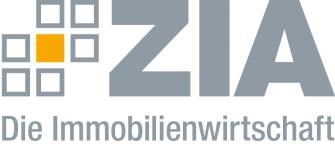 Pressemitteilung Baugenehmigungen: Politik im RegulierungswettbewerbBerlin, 17.10.2019 – Laut Statistischem Bundesamt wurde von Januar bis August 2019 in Deutschland der Bau von insgesamt 228.500 Wohnungen genehmigt. Dies seien 2,5 Prozent weniger Baugenehmigungen als im entsprechenden Vorjahreszeitraum. Die Anzahl in neu zu errichtenden Wohngebäuden liege bei rund 196.700 Wohnungen – 3,7 Prozent oder 7.500 Wohnungen weniger als im gleichen Zeitraum des vergangenen Jahres.„Monat für Monat belegen diese Zahlen, dass in Deutschland zu wenig passiert beim bezahlbaren Wohnen und Bauen“, so Dr. Andreas Mattner, Präsident des ZIA Zentraler Immobilien Ausschuss, Spitzenverband der Immobilienwirtschaft. „Monat für Monat machen diese Zahlen auf die dringende Notwendigkeit eines umfassenden Planungs- und Baubeschleunigungsgesetzes aufmerksam. Dazu gehört die Einführung der digitalen Bauakte ebenso wie die zeitliche Begrenzung bei Bauanträgen. Aber stattdessen liefert sich die Politik einen Regulierungswettbewerb nach dem anderen.“Der ZIADer Zentrale Immobilien Ausschuss e.V. (ZIA) ist der Spitzenverband der Immobilienwirtschaft. Er spricht durch seine Mitglieder, darunter 28 Verbände, für rund 37.000 Unternehmen der Branche entlang der gesamten Wertschöpfungskette. Der ZIA gibt der Immobilienwirtschaft in ihrer ganzen Vielfalt eine umfassende und einheitliche Interessenvertretung, die ihrer Bedeutung für die Volkswirtschaft entspricht. Als Unternehmer- und Verbändeverband verleiht er der gesamten Immobilienwirtschaft eine Stimme auf nationaler und europäischer Ebene – und im Bundesverband der deutschen Industrie (BDI). Präsident des Verbandes ist Dr. Andreas Mattner.Kontakt André Hentz ZIA Zentraler Immobilien Ausschuss e.V. Leipziger Platz 9 10117 Berlin Tel.: 030/20 21 585 23 E-Mail: andre.hentz@zia-deutschland.de  Internet: www.zia-deutschland.de 